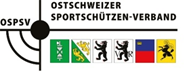 BESTELLFORMULARAUFLAGESCHIESSEN G10m GÄSTE 2023/2024                                                              A N M E L D U N G bis möglichst Samstag, 07. Oktober 2023Verein:      _____________________________________________________bestellt			Auflageschiessen G10m Gästekategorie 2023 / 2024			     	Auflageschiessen Jg. 1978 und älter	 3x30 SchussWir brauchen Streifenscheiben		Wir brauchen Kleber				 (Zutreffendes ankreuzen)Adresse Vereins-Kontakt 10m_____________________________________________________Name:	     	Vorname:	     	Adresse:	     	PLZ:	     	Ort:	     	Telefonnr.:	     	E-Mail:	     	Adresse Vereins-Kontakt Finanzen_____________________________________________________Name:	     	Vorname:	     	Adresse:	     	PLZ:	     	Ort:	     	Telefonnr.:	     	E-Mail:	     	STARTGELD:CHF 25.00 		Auflageschiessen Gäste  	3x30 SchussDie Startgelder des Auflageschiessen Gäste werden nach den Finalanlässen in Rechnung gestellt. Die Einzahlungen haben bis 30 Tage nach Erhalt der Rechnungen zu erfolgen.ANMELDUNG: 	Andreas SchweizerStrick 5809125 BrunnadernTel. 079 524 84 37 E-Mail auswertung@ospsv.chRÜCKSCHUB-DATEN RESULTATE		1. Runde Fr. 17. November 2023Das Material ist an den neben- 			2. Runde Fr. 22. Dezember 2023stehenden Daten beim Auswerteteam 	3. Runde Fr. 12. Januar 2024FINAL EM Auflageschiessen Gewehr und Pistole		Fr. 02. Februar 2024Der Final findet wie bereits in der letzten Saison in Grabs SG statt.Resultate werden elektronisch eingereicht. Nur Vereine mit Streifenscheiben müssen per Post die Resultate einreichen.Alle Scheiben, welche nach diesem Datum eintreffen, werden unausgewertet retourniert und haben eine Disqualifikation zur Folge gemäss Reglement. Wir bitten um Verständnis.Brunnadern, 25.09.2023Auswertung GM + EM G10mAndreas Schweizer